Länge und Breite des Türschildes: 14,5 cmDas Türschild muss am schwarzen Rand abgeschnitten werden. Um die Maße des Türschildes beizubehalten empfiehlt es sich bei längeren Texten die Schriftgröße zu verkleinern.Der Ausdruck erfolgt in der Regel auf einem S/W-Laserdrucker.Länge und Breite des Türschildes: 14,5 cmDas Türschild muss am schwarzen Rand abgeschnitten werden. Um die Maße des Türschildes beizubehalten empfiehlt es sich bei längeren Texten die Schriftgröße zu verkleinern.Der Ausdruck erfolgt in der Regel auf einem S/W-Laserdrucker.Fachbereich 03Fachbereich 03Raum11-111Herr/Frau	Herr/Frau	Univ.-Prof. Dr. …Univ.-Prof. Dr. …LehrstuhlinhaberLehrstuhlinhaberLehrstuhl für …Universitätsprofessor Dr. …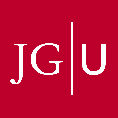 Lehrstuhl für …Universitätsprofessor Dr. …Fachbereich 03Fachbereich 03Raum11-111Herr/Frau	Herr/Frau	……LS …SekretariatSprechzeiten: LS …SekretariatSprechzeiten: Lehrstuhl für …Universitätsprofessor Dr. …Lehrstuhl für …Universitätsprofessor Dr. …